20 декабря   2022 года согласно  графику  работы    мониторинговая группа  по контролю питания учащихся осуществила   плановую  проверку  деятельности  школьной  столовой.  При  проверке   было выявлено:   1)Продукция соответствует меню, имеется контрольное блюдо; 2)Питьевой режим учащихся осуществляется ;приобретены новые стаканы, но не сняты этикетки3) Отсутствуют салфетки;Даны рекомендации: Обеспечить наличие  бумажных салфеток на столах;     2) Устранить выявленные недостатки; работать согласно санитарным нормам. Не допускать подобные ошибки.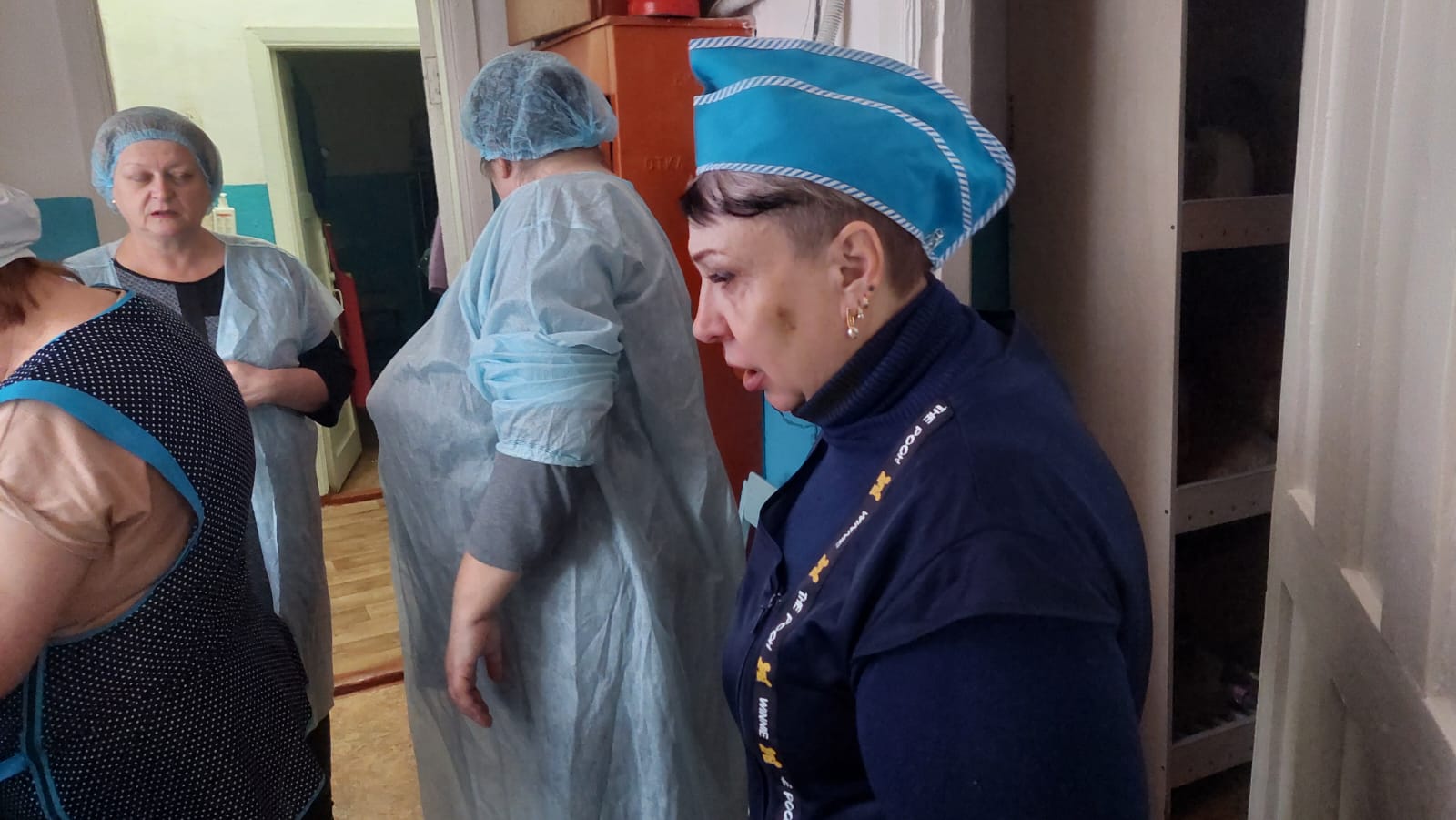 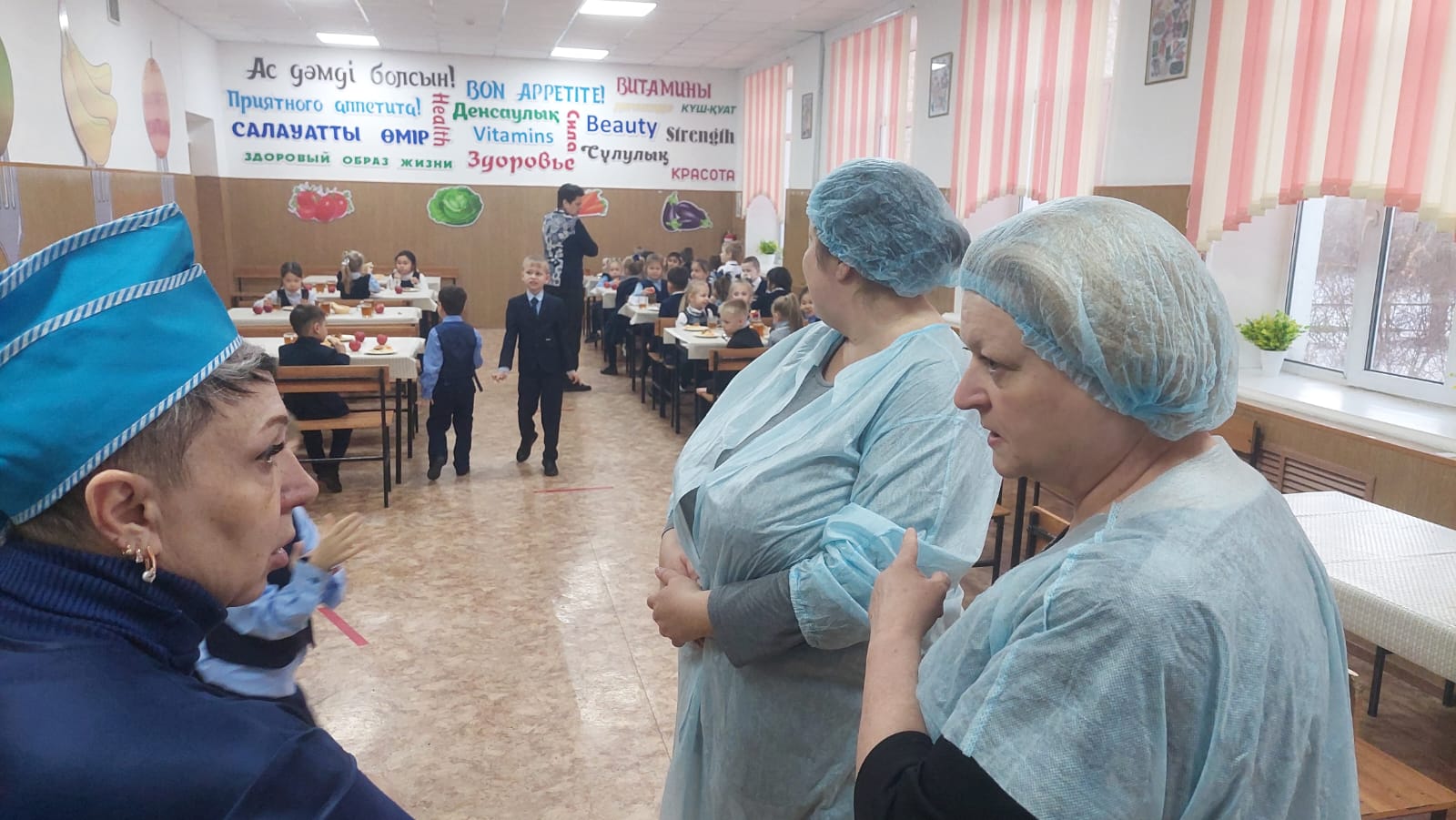 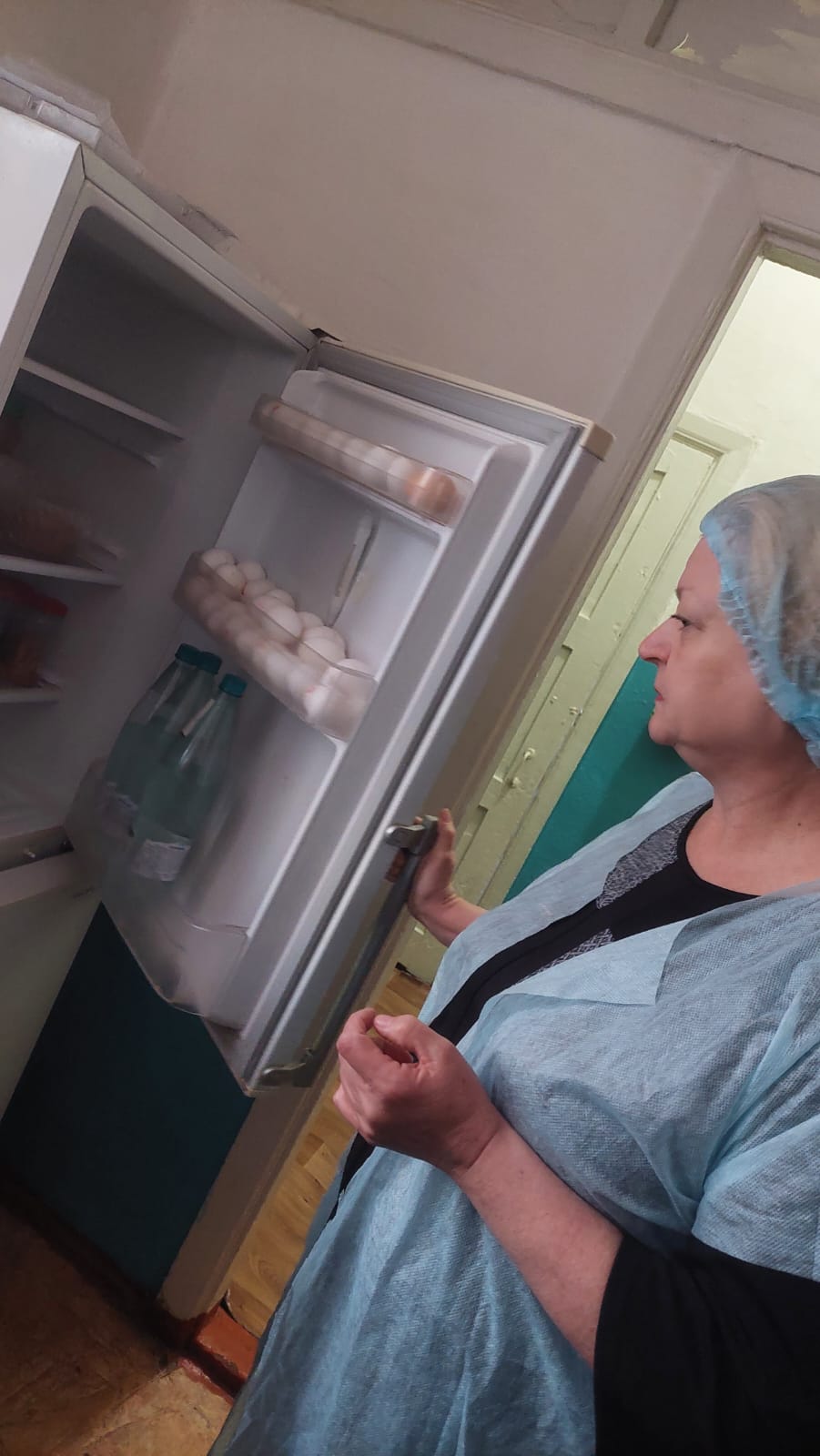 